University of Engineering & Technology Mardan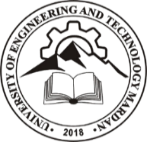 ONLINE COURSE READINESS PERFORMA     (To be filled by Course Instructor)Online recorded lecture is uploaded and available for review (please check)_______________________________ (Course Instructor’s Signature)Department:Department:Course Code and Title:Course Code and Title:Semester:Semester:No. of Sections:No. of Sections:No. of Registered Students:No. of Registered Students:Credit Hours:Credit Hours:Pre-Requisite (if any):Pre-Requisite (if any):Instructor:Instructor:Email:Email:Lecture Schedule:(Online Availability)Lecture Schedule:(Online Availability)Recorded Class Session 2 hours/week  (Monday: 2 to 4 PM)2 hours/week  (Monday: 2 to 4 PM)2 hours/week  (Monday: 2 to 4 PM)Lecture Schedule:(Online Availability)Lecture Schedule:(Online Availability)Online Interactive Session1 hour/week  (Wednesday: 11 AM to 12PM)1 hour/week  (Wednesday: 11 AM to 12PM)1 hour/week  (Wednesday: 11 AM to 12PM)Course Assessment:Course Assessment:Assignments:Minimum  4 Minimum  4 Minimum  4 Course Assessment:Course Assessment:Quizzes:Minimum  4 Minimum  4 Minimum  4 Course Assessment:Course Assessment:Exams Final Term Final Term Final TermGrading Criteria:Grading Criteria:(System controlled) Assignments and Quizzes, Complex Engineering Problems, Problem-based Learning, Take home exam50%50%50%Grading Criteria:Grading Criteria:Final Exams:50%50%50%Text Book:Text Book:Reference Book(s)/Resources:Reference Book(s)/Resources:Lecture MaterialLecture MaterialRecorded Power Point/Video Lectures on MS TeamsRecorded Power Point/Video Lectures on MS TeamsRecorded Power Point/Video Lectures on MS TeamsRecorded Power Point/Video Lectures on MS TeamsAdditional Online ResourcesAdditional Online ResourcesCoursera for Campus (https://www.coursera.org/campus/)MIT Open Course Ware (https://ocw.mit.edu/index.htm)HEC Digital LibraryCoursera for Campus (https://www.coursera.org/campus/)MIT Open Course Ware (https://ocw.mit.edu/index.htm)HEC Digital LibraryCoursera for Campus (https://www.coursera.org/campus/)MIT Open Course Ware (https://ocw.mit.edu/index.htm)HEC Digital LibraryCoursera for Campus (https://www.coursera.org/campus/)MIT Open Course Ware (https://ocw.mit.edu/index.htm)HEC Digital LibraryCourse Learning OutcomeCLO StatementsCLO StatementsDomainTaxonomy levelPLOsCLO-1CLO-2CLO-3CLO-4CLO-5Weekly Distribution of the Online LecturesWeekly Distribution of the Online LecturesWeekly Distribution of the Online LecturesWeekly Distribution of the Online LecturesWeekly Distribution of the Online LecturesWeekTopics/Course ContentsCLOsPLOAssessment(Assignment & Quizzes) 